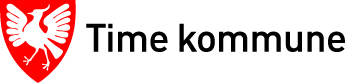 Referat frå FAU-møte 19.10.2023Møtt: Tore Ragnhild Heia, Ole E. Amundsen, Karen Kverneland Thommasen, Monica Bolstad Hagen, Kenth Magne Åsebø-Trodal, Ole Morten Haaland, Ove Nikolaisen for orientering om nasjonale prøverForfall: Frode HagerupSak 7 23/24: Informasjon Vipps og kontoer klassekasserAlle klassar, FAU og 17. mai-komiteen har fått kvar sin konto, med tilhøyrande Vipps-nummer. Informasjon om dette må distribuerast ut til dei ulike trinna. Roterande kontoar sånn at kontoen til 7. blir ny 1. sin når 7. går over til ungdomsskulen. Kontoane skal ikkje overførast til ungdomsskulen, men avsluttast på slutten av barneskulen. Kvar FAU-representant informerer klassekontakt på sitt trinn om at eksisterande saldo må overførast, og at all framtidig innbetaling skal skje til denne konto. Ta kontakt med FAU-leiar for å få nettbanktilgang. Avgåande FAU-leiar må vera med på konstitueringsmøte for nytt FAU på hausten, for å få overført informasjon og tilgangar. Sak 8 23/24:  Aktivitetar i bygdaFrøyland og Orstad kyrkjelyd laga ein brosjyre over fritidsaktivitetar i bygda i 3 år tidlegare, men har ikkje planar om å vedlikehalda han vidare – det vart i overkant tungt å innhenta nødvendig informasjon. Siste versjon er gjort tilgjengeleg på skulen sine nettsider under Oppslagstavle på nettsida. Frøyland Idrettslag har arrangert ein aktivitetsdag om hausten, som kunne vore ein alternativ modell. Rektor legg ut ei Facebook-melding om at det er ønska ei oppdatering av denne brosjyren, og ber om innspel frå leiarar for fritidsaktivitetar. Sak 9 23/24: Saker oppført fra konstitueringsmøteBruk av skulen sine fasiliteter til fellesarrangementer i bygda, f.eks. 17. maiRektor har gjort ein ringerunde, og praksis varierer. Mange andre skular har bygg på sida, hallar eller liknande, som blir brukt. Låner i dag SFO-kjøkken nede, mat og helse-rommet m.fl. Storkjøkkenet blir ikkje lånt ut til nokon. Viss skulen skal opna aulaen, må ein ha ei vaktordning og branngjennomgang. Kvernhallen kan brukast, men då må det dekkast til. Skulen er open for å låna ut klasserom, men dette må avtalast på førehand. FAU meiner dette er tilstrekkeleg.  Orientering om arbeid med nasjonale prøverSkulen haldt kurs for å førebu elevane på nasjonale prøvar – på prøvesituasjonen, lengde på prøvane, og på type oppgåver. Strategiar – dropp det ein ikkje får til, og gå heller tilbake viss tid. Delte i grupper – grøn, gul, raud. Evaluert førebuinga og prøvane med elevane – mange positive tilbakemeldingar. Elevane rangerte eigen innsats på 8/10. Lærarane syns nivådelinga har vore bra og øving på å jobba sjølvstending fungerte bra. Kursmodellen med nivådeling i korte periodar vil kanskje òg bli brukt i andre samanhengar. Deling på tvers av trinn er òg gunstig sosialt. Foreldremøter, korleis skal desse leggjast opp. Innhald i desse.Innspel frå foreldre om ein bør ha møter ikkje berre med trinn, men med dei individuelle klassane, og kanskje felles for fleire trinn med klassevis før og/eller etterpå. Burde foreldrekontaktane driva deler av møtet? Burde det vera fellesmøter for fleire trinn, og så gå klassevis? Kan foreldremøtet vera ein sosial arena for foreldregruppa? Ein fellesdel som er drive av avdelingsleiarar e.l. kan meir konsistens og kanskje gi betre kvalitet i det som blir formidla. Om klassekontaktar tek større del og ansvar for møtet, så kan det gi større eigarskap og betre kontakt med foreldre – gi klassekontaktane ein tydelegare rolle som bindeledd mellom foreldre og skule. Rektor er open for innspel. FAU ønskjer å ha felles foreldremøte med fleire trinn, med skuleleiinga representert (rektor eller avdelingsleiar), og at ein så deler seg klassevis. Foreldrekontaktar kan gjerne involverast meir i møtene. Sak 10 23/24: EventueltTelefonnummer og e-postadresse til FAU-leiar kan publiserast på nett, medlemmar med berre e-postadresse. Ref: Ole Morten HaalandDato:19.10.2023Arkiv: Vår ref (saksnr.):Journalpostid.:Dykkar ref.: